Памятка«Как вести себя в конфликте»Конфликт – это противостояние, столкновение противоположных сторон, мнений, сил; серьезное разногласие, острый спор.Если вдруг противостояния не избежать, тоДай партнеру «выпустить пар».Если партнер раздражен и агрессивен, то нужно помочь ему снизить напряжение. Пока этого не произойдет, договориться с ним будет очень трудно или невозможно. Наилучший прием в эти минуты – представить, что вокруг тебя оболочка, через которую не проходят стрелы агрессии. Ты будешь надежно защищен, находясь как будто в коконе.Потребуй от него спокойно обосновать претензии. Людям свойственно путать факты и эмоции. Следует учитывать только факты и объективные доказательства.Не бойся извиняться, если чувствуешь, что не прав. Во-первых, это обезоруживает, во-вторых, вызывает уважение. Ведь только сильные и уверенные люди способны признавать свои ошибки.Независимо от результата разрешения конфликта старайся не разрушать отношения.Вырази свое уважение и расположение, согласись с наличием определенных трудностей.План разрешения спораВыясни причину спора, действия или поступка другого (узнай причину конфликта у того, кто с тобой вступил в конфликт).Говори о сути дела, а не вокруг да около. Обязательно отреагируй на высказанное недоразумение, критику. Изложи свое мнение конкретно и четко.Признай свою ошибку или докажи обратное. Найди у другого что-нибудь приятное, положительно его характеризующее.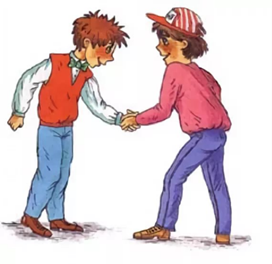 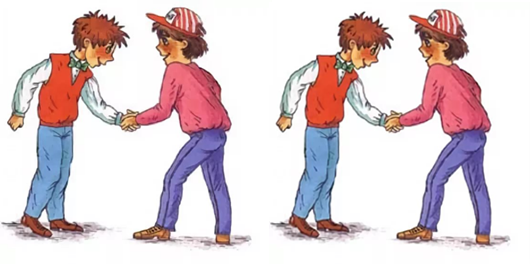 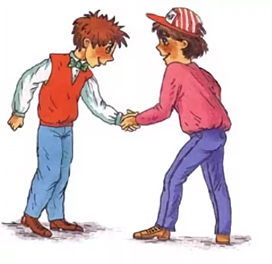 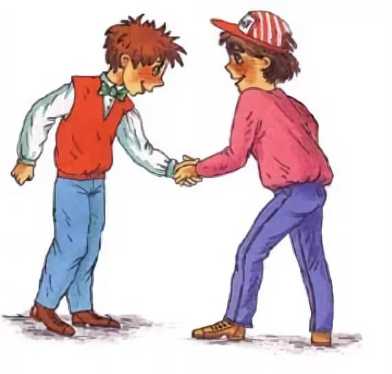 